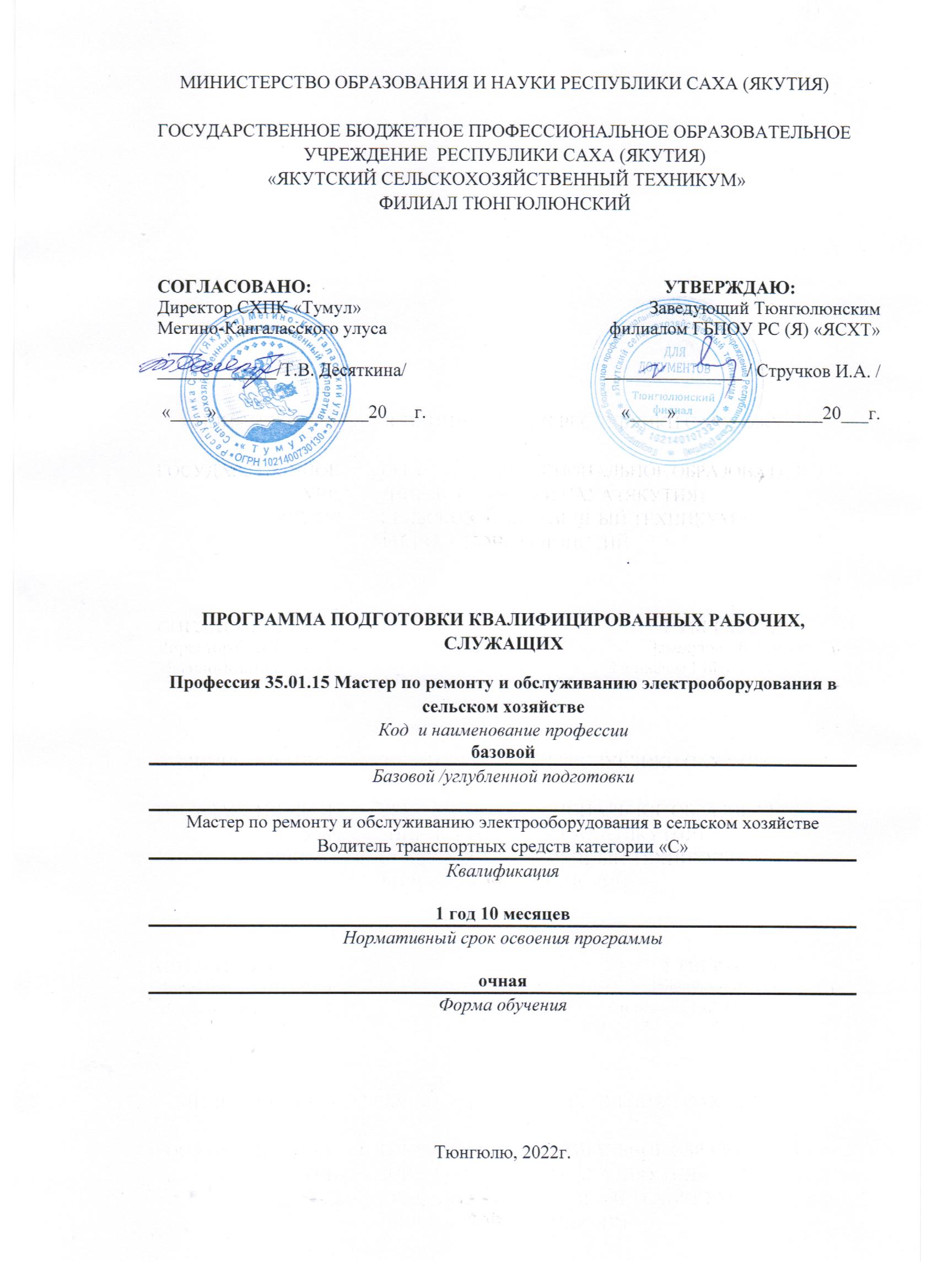 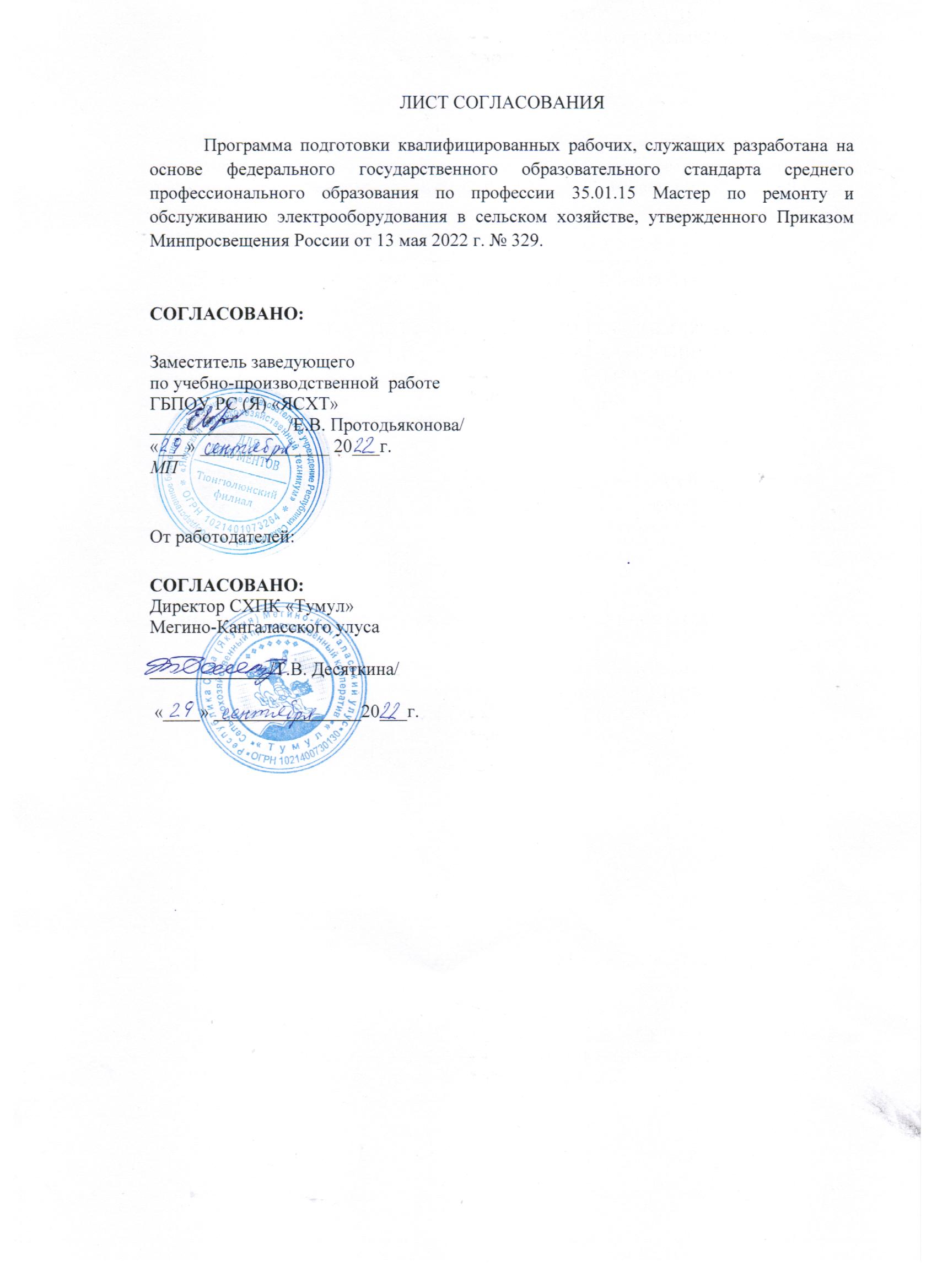 1.общие положения Программа  подготовки квалифицированных рабочих, служащих1.1. Настоящая ППКРС по профессии 35.01.15 Мастер по ремонту и обслуживанию электрооборудования в сельском хозяйстве разработана на основе федерального государственного образовательного стандарта среднего профессионального образования по профессии «35.01.15 Мастер по ремонту и обслуживанию электрооборудования в сельском хозяйстве», утвержденного приказом Минпросвещения России от 13 мая 2022 г. № 329 (далее – ФГОС, ФГОС СПО).ППКРС определяет рекомендованный объем и содержание среднего профессионального образования по профессии 35.01.15 Мастер по ремонту и обслуживанию электрооборудования в сельском хозяйстве, планируемые результаты освоения образовательной программы, условия образовательной деятельности.ППКРС разработана для реализации образовательной программы на базе основного общего образования образовательной организацией на основе требований федерального государственного образовательного стандарта среднего общего образования и ФГОС СПО с учетом получаемой профессии 35.01.15 Мастер по ремонту и обслуживанию электрооборудования в сельском хозяйстве. При разработке образовательной программы учитывают сквозную реализацию общеобразовательных дисциплин.Для реализации образовательной программы на базе среднего общего образования блок общеобразовательных дисциплин не учитывается.Нормативные документы для разработки ППКРСОбщие:Федеральный закон от 29 декабря 2012 г. №273-ФЗ «Об образовании 
в Российской Федерации»;Приказ Минпросвещения России от 08 апреля 2021 г. № 153 «Об утверждении Порядка разработки примерных основных образовательных программ среднего профессионального образования, проведения их экспертизы и ведения реестра примерных основных образовательных программ среднего профессионального образования»; Приказ Минпросвещения России от 13 мая 2022 г. № 329 «Об утверждении федерального государственного образовательного стандарта среднего профессионального образования по профессии 35.01.15 Мастер по ремонту и обслуживанию электрооборудования в сельском хозяйстве»;Приказ Минобрнауки России от 14 июня 2013 г. № 464 «Об утверждении Порядка организации и осуществления образовательной деятельности по образовательным программам среднего профессионального образования»;Приказ Минпросвещения России от 08 ноября 2021 г. № 800 «Об утверждении Порядка проведения государственной итоговой аттестации по образовательным программам среднего профессионального образования»;Приказ Минобрнауки России № 885, Минпросвещения России № 390 от 5 августа 2020 г. «О практической подготовке обучающихся» (вместе с «Положением о практической подготовке обучающихся»;Приказ Министерства труда и социальной защиты Российской Федерации от 28.09.2020 № 660н «Об утверждении профессионального стандарта «Слесарь-электрик».Постановление Правительства РФ от 13 октября 2020 г. N 1681 "О целевом обучении по образовательным программам среднего профессионального и высшего образования" (с изменениями и дополнениями);Приказ Минобрнауки России от 02.07.2013 N 513 (ред. от 01.06.2021) "Об утверждении Перечня профессий рабочих, должностей служащих, по которым осуществляется профессиональное обучение" (Зарегистрировано в Минюсте России 08.08.2013 N 29322).Со стороны образовательной организации:распоряжение Минпросвещения России от 30.04.2021 
«Р-98 "Об утверждении Концепции преподавания общеобразовательных дисциплин с учетом профессиональной направленности программ среднего профессионального образования, реализуемых на базе основного общего образования";письмо Минпросвещения России от 14.04.2021 N 05–401 «О направлении методических рекомендаций» (вместе с «Методическими рекомендациями по реализации среднего общего образования в пределах освоения образовательной программы среднего профессионального образования на базе основного общего образования»);локальные нормативные акты образовательной организации содержащие нормы, регулирующие образовательные отношения, в пределах своей компетенции в соответствии с законодательством Российской Федерации по основным вопросам организации и осуществления образовательной деятельности, в том числе:Правила приема на обучение по образовательным программам СПО ГБПОУ РС(Я) «Якутский сельскохозяйственный техникум» от 28.02.2022; Режим занятий обучающихся, утверждено приказом ГБПОУ РС (Я) «Якутский сельскохозяйственный техникум» №01-04/20-а от 28.02.2020; Положение о текущем контроле знаний и промежуточной аттестации обучающихся ГБПОУ РС (Я) «Якутский сельскохозяйственный техникум», утвержденный Приказом №01-04/20-а от 28.02.2020; Положение о порядке и основании перевода, отчисления и восстановления обучающегося в ГБПОУ РС (Я) «ЯСХТ», утвержденный Приказом №01-04/20-а от 28.02.2020;Порядок оформления возникновения, приостановления и прекращения отношений между ГБПОУ РС (Я) «ЯСХТ» и обучающимися и (или) родителями (законными представителями) несовершеннолетних обучающихся, утвержденный Приказом №01-04/20-а от 28.02.2020;Положение о проведении демонстрационного экзамена с учетом требований стандартов WORLDSKILLS в рамках государственной итоговой аттестации по образовательным программам среднего профессионального образования в ГБПОУ РС(Я) «Якутский сельскохозяйственный техникум», Приказ №01-03/123-п от 22.11.2019Положение об организации процедуры аттестации с использованием механизма демонстрационного экзамена при реализации основных профессиональных образовательных программ среднего профессионального образования ГБПОУ РС(Я) «Якутский сельскохозяйственный техникум», Приказ №01-04/20-а от 28.02.2020;Положение об языках обучения в ГБПОУ РС(Я) «Якутский сельскохозяйственный техникум», Приказ №01-04/20-а от 28.02.2020договор с базовым предприятием о целевом обучении. Со стороны работодателя:локальные акты СХПК «Тумул», направленные на обучение, практику, результат освоения образовательной программы, должностные инструкции по профилю обучения и др.1.3. Перечень сокращений, используемых в тексте ППКРС:ФГОС СПО – федеральный государственный образовательный стандарт среднего профессионального образования;ОК – общие компетенции;ПК – профессиональные компетенции;ПС – профессиональный стандарт,ОП –общепрофессиональный цикл/общепрофессиональная дисциплина;П – профессиональный цикл;ПМ – профессиональный модуль;МДК – междисциплинарный курс;ГИА – государственная итоговая аттестация.Общая характеристика ППКРСЦель (миссия) ППКРСППКРС имеет целью развития у обучающихся личностных качеств, а также формирование общих и профессиональных компетенций в соответствии с требованиями ФГОС СПО по данной профессии.Выпускник в результате освоения ППКРС профессии 35.01.15 Мастер по ремонту и обслуживанию электрооборудования в сельском хозяйстве будет готов к выполнению следующих видов профессиональной деятельности и профессиональные компетенции выпускникаХарактеристика профессиональной деятельности выпускника Соответствие видов деятельности профессиональным модулям 
и присваиваемой квалификации:Общие компетенции выпускника	ориентирована на реализацию следующих принципов:- приоритет практикоориентированных знаний;- ориентация на развитие местного и регионального сообщества;- формирование потребности к постоянному развитию и инновационной деятельности в профессиональной сфере, в том числе и к продолжению образования;- формирование готовности принимать решения и профессионально действовать в нестандартных ситуациях. Профессиональные компетенцииНормативный срок освоения ППКРС  Нормативные сроки освоения ППКРС базовой подготовки по профессии при очной форме получения  образования и присваиваемая квалификация приведены в таблице:Трудоемкость особенности ППКРСТребования к поступающим Лица, поступающие на обучение, должны иметь документ о получении среднего (полного) общего образования – аттестат о среднем (полном) общем образованииВостребованность выпускниковВыпускники профессии_35.01.15 Мастер по ремонту и обслуживанию электрооборудования в сельском хозяйстве                                                                                    востребованы в СХПК «Тумул», РЭС-2 Мегино-Кангаласском улусе Республики Саха (Якутия); ГУП ЖКХ, предприятия МО наслегов Мегино-Кангаласского улуса и др. улусов РС (Я)Возможности продолжения образования выпускникаВыпускник, освоивший ППКРС по профессии  подготовлен к:- освоению ООП ВПО;-освоению ООП ВПО в сокращенные сроки по следующим направлениям подготовки  специальностям: АГАТУ инженерный факультет, СВФУ факультет электроснабженияОсновные пользователи ППКРСВозможности продолжения образования выпускникаВыпускник, освоивший ППКРС по профессии 35.01.15 Мастер по ремонту и обслуживанию электрооборудования в сельском хозяйстве подготовлен к:- освоению ООП СПО «Электромонтер», «Электромонтажник» -освоению ООП ВПО в сокращенные сроки по следующим направлениям подготовки/специальностям: «Электроснабжение». Основные пользователи ППКРСОсновными пользователями ППКРС являются:преподаватели, сотрудники Тюнгюлюнского филиала ГБПОУ РС (Я) «Якутский сельскохозяйственный техникум:- заведующий Тюнгюлюнского филиала- заместитель заведующего по учебно-производственной работе- начальник по воспитательной работе и социальной защите- методист- преподаватели- мастера производственного обучения- студенты, обучающиеся профессии 35.01.15 Электромонтер по ремонту и обслуживанию электрооборудования в сельскохозяйственном производстве;- абитуриенты и их родители- работодатели.характеристика профессиональной деятельности выпускниковОбласть профессиональной деятельностиВыполнение работ по обеспечению работоспособности электрического оборудования в сельскохозяйственном производстве, в т.ч. выполнение работ по ремонту и обслуживанию сельскохозяйственных производственных силовых и осветительных электроустановок с электрическими схемами средней сложности; обслуживание и профилактика ремонта внутренних силовых и осветительных электропроводок; устранение неисправностей в электродвигателях, генераторах, трансформаторах, пускорегулирующей и защитной аппаратуре; монтаж и обслуживание воздушных линий электропередач напряжение 0,4 кВ и 10 кВ. Объекты профессиональной деятельностиОбъектами профессиональной деятельности выпускников являются:электроустановки, электротехнические изделия и приемники электрической энергии;электрические сети, внутренние и наружные силовые и осветительные электропроводки, воздушные линии электропередач напряжением 0,4 кВ и 10 кВ;автомобили категории «С»;технологические операции по обслуживанию  ремонту электрического оборудования в сельскохозяйственном производстве.Виды профессиональной деятельности Мастер по ремонту и обслуживанию электрооборудования в сельском хозяйстве 3(4) разряда, Водитель транспортных средств категории «С» готовится к следующим видам профессиональной деятельности:- Монтаж, обслуживание, ремонт и наладка производственных сельскохозяйственных электроустановок, осветительных приборов, электроаппаратов и электрических машин;- Монтаж, обслуживание и ремонт силовых и осветительных проводов и кабелей;- Обслуживание, ремонт и наладка устройств, силовой электроники и пускозащитной аппаратуры.- Транспортировка грузовтребования к результатам освоения ППКРСОбщие компетенцииМастер по ремонту и обслуживанию электрооборудования в сельском хозяйстве 3(4) разряда Водитель транспортных средств категории «С» должен обладать общими компетенциями, включающими в себя способность:Виды профессиональной деятельности и профессиональные компетенцииМастер по ремонту и обслуживанию электрооборудования в сельском хозяйстве 3(4) разряда Водитель транспортных средств категории «С» должен обладать профессиональными компетенциями, соответствующими основным видам профессиональной деятельности:Результаты освоения ППКРСРезультаты освоения ППКРС определяются приобретаемыми выпускником компетенциями, т.е. его способностью применять знания, умения и личные качества в соответствии с задачами профессиональной деятельности документы, регламентирующие содержание и организацию образовательного процесса при реализации ППКРС по профессии 35.01.15 Мастер по ремонту и обслуживанию электрооборудования в сельском хозяйстве.Учебный планУчебный план определяет следующие характеристики профессии:- объемные параметры учебной нагрузки  в целом по годам обучения и по семестрам;- перечень учебных дисциплин, профессиональных модулей и их составных элементов (междисциплинарных курсов, учебной и производственной практик);- последовательность изучения учебных дисциплин и профессиональных модулей;- распределение по годам обучения и семестрам различных форм промежуточной аттестации по учебным дисциплинам, профессиональным модулям и их составляющим междисциплинарным курсам, учебной и производственной  практике;- объемы учебной нагрузки по видам учебных занятий, по учебным дисциплинам, профессиональным модулям и их составляющим;- сроки прохождения и продолжительность производственной практики;- формы государственных итоговых аттестаций, объемы времени, отведенные на подготовку  и защиту выпускных квалификационных работ, в рамках государственных итоговых аттестаций;- объем каникул по годам обучения.Максимальный объем учебной нагрузки составляет 544 академических часов в неделю, включая все виды учебной и внеаудиторной работы.Максимальный объем обязательной аудиторной учебной нагрузки обучающихся при очной форме обучения составляет 36 академических часов в неделю.Обязательная аудиторная нагрузка предполагает лекции, практические занятия. Соотношение часов аудиторной и внеаудиторной (самостоятельной) работы студентов по образовательной программе составляет примерно на 70:30. Самостоятельная работа организуется в форме выполнения _ подготовки рефератов, самостоятельного изучения отдельных дидактических единиц. ППКРС профессии 35.01.15 Мастер по ремонту и обслуживанию электрооборудования в сельском хозяйстве. предполагает изучение следующих учебных циклов:- общепрофессиональный - ОП- профессиональный модуль – ПМ;-учебная практика – УП;- производственная практика ( по профилю профессии) – ПП;- промежуточная  аттестация – ПА;- государственная итоговая аттестация – ГИА.Обязательная часть ППКРС по циклам составляет 1476ч., отведенного на их освоение. Вариативная часть (20%) распределена в соответствии с потребностями работодателей и направлена на социально-гуманитарный цикл и элективные курсы.Часы вариативной  части использованы: Основы финансовой грамотности, основы бережливого производства.Общепрофессиональный цикл состоит из дисциплин 5.Профессиональный цикл состоит из общепрофессиональных дисциплин и профессиональных модулей  в соответствии с основными видами деятельности. В состав каждого ПМ входят несколько междисциплинарных курсов. При освоении обучающимися профессиональных модулей проводятся учебная практика и производственная практика (по профилю профессий).Обязательная часть ОП цикла базовой подготовки предусматривает изучение дисциплины «Безопасность жизнедеятельности».Учебный процесс организован в режиме шести дневной учебной недели, занятия группируются парами.Программы учебных дисциплин Программы дисциплин общеобразовательного цикла  разработаны на основе примерной программы общеобразовательных учебных  дисциплин для профессиональных образовательных организаций, рекомендованной Федеральным государственным автономным учреждением «Федеральный институт развития образования» (ФГАУ «ФИРО») Рабочие программы дисциплин общепрофессионального цикла разработаны в соответствии с Методическими рекомендациями о порядке разработки, структуре, содержании и утверждении программ учебных дисциплин, профессиональных модулей и практик в ГБПОУ РС (Я) «ЯСХТ» и приняты цикловыми комиссиями.Программы дисциплинПрограммы профессиональных модулей, преддипломной практикиПрограммы профессиональных модулей, преддипломной практики разработаны в соответствии с Методическими рекомендациями о порядке разработки, структуре, содержании и утверждении программ учебных дисциплин, профессиональных модулей и практик в ГБПОУ РС (Я) «ЯСХТ» и приняты цикловыми комиссиями.Программы  профессиональных модулейПрограммы учебной и производственной практикПрограммы практик профессиональных модулей являются приложением к ППКРС и разработаны в соответствии с Положением «Об учебной и производственной практике студентов», Методических рекомендаций о порядке разработки, структуре, содержании и утверждении программ учебных дисциплин, профессиональных модулей и практик в ГБПОУ РС (Я) «ЯСХТ». Разработанные программы практик, рассмотрены на заседании МК и утверждены заведующим Тюнгюлюнского филиала. Программы производственных практик имеют согласование с представителем работодателей.Программы дисциплин практикконтроль и оценку качества освоения ППКРСКонтроль и оценка освоения основных видов профессиональной деятельности, профессиональных и общих компетенцийКонтроль и оценка освоения основных видов деятельности, профессиональных и общих компетенций осуществляются в соответствии с Положением о контроле знаний и промежуточной аттестации студентов  и  Положением об экзамене (квалификационном) по профессиональному модулю в ГБПОУ РС (Я) «ЯСХТ».Оценка качества освоения ППКРС включает текущий контроль успеваемости, промежуточную и государственную итоговую аттестацию обучающихся.Текущий контроль освоения студентами программного материала учебных дисциплин и профессиональных модулей и их составляющих (междисциплинарных курсов) может иметь следующие виды: входной, оперативный и рубежный контроль.Промежуточная аттестация обеспечивает оперативное управление учебной деятельностью студента и проводится с целью определения соответствия персональных достижений обучающихся поэтапным требованиям ППКРС.Промежуточная аттестация осуществляется в двух основных направлениях:- оценка уровня освоения дисциплин;- оценка компетенций обучающихся. Для юношей предусматривается оценка результатов освоения основ военной службы.Основными формами промежуточной аттестации являются:- экзамен по учебной дисциплине, междисциплинарному курсу;- экзамен (квалификационный) по профессиональному модулю;- зачет по учебной дисциплине, учебной и производственной практике;- дифференцированный зачет по учебной дисциплине, междисциплинарному курсу, практикам.Результаты промежуточной аттестации заносятся в предусмотренные техникумом документы (ведомости, журналы, базы данных и др.). В зачетную книжку студента заносятся итоговые оценки по дисциплинам, профессиональным модулям и их составляющих междисциплинарным курсам (кроме оценки «неудовлетворительно»).Для максимального приближения программ промежуточной аттестации обучающихся по профессиональным модулям к условиям их будущей профессиональной деятельности техникум в качестве внештатных экспертов привлекает работодателей.Для проведения экзамена (квалификационного) по профессиональному модулю,   кроме преподавателей  междисциплинарного курса, мастера производственного обучения, приглашается представитель от работодателя. Конкретные формы и процедуры текущего контроля успеваемости, промежуточной аттестации по каждой дисциплине и профессиональному модулю разработаны техникумом самостоятельно и доведены до сведения обучающихся в течение первых двух месяцев от начала обучения.Требования к ВКРГосударственная (итоговая) аттестация (далее – ГИА) включает подготовку и защиту выпускной квалификационной работы.Организационную работу по квалификационным работам студентов проводит МК в сроки, предусмотренные учебным планом, но не позднее, чем за 5 месяцев до защиты выпускных квалификационных работ Тематика выпускной квалификационной работы разрабатывается преподавателями Тюнгюлюнского филиала, рассматривается и принимается соответствующими МК, утверждается  заместителем заведующего по учебно-производственной  работе Тюнгюлюнского филиала. Тематика выпускной квалификационной работы  соответствует содержанию одного или нескольких профессиональных модулей. Требования к содержанию, объему, структуре и оформлению ВКР определены в Положении об организации выполнения и защиты  выпускной квалификационной работы по специальности студентов ГБПОУ РС (Я) «Якутский сельскохозяйственный техникум», осваивающих основные профессиональные образовательные программы ФГОС СПО.Списки студентов и их руководителей готовит МК, а утверждает заместителем заведующего по учебно-производственной работе.Законченная квалификационная работа, подписанная студентом, представляется руководителю, не позднее, чем за 9 дней до защиты. Руководитель  составляет отзыв о выполненной работе    При успешном прохождении предварительной защиты квалификационной работы  студент получает направление на рецензирование и передает свою квалификационную работу и бланк рецензии установленного образца рецензенту не позднее, чем за 6 дней до защиты. Рецензия, подписанная рецензентом,  вместе с квалификационной  работой представляется секретарю  ГИА не позднее, чем за 3 рабочих дня до защиты квалификационной работы (проекта). Порядок организация  ГИАГосударственная итоговая аттестация выпускников проходит согласно Порядку проведения государственной итоговой аттестации по ППКРС в ГБПОУ РС (Я) «ЯСХТ». Задачей государственной итоговой аттестационной комиссии (ГИА) является определение уровня теоретической подготовки слушателя, его подготовленности к профессиональной деятельности и принятия решения о возможности выдачи слушателю диплома о соответствующей квалификации.Форма проведения ГИА – защита ВКР.Государственная экзаменационная комиссия формируется из преподавателей техникума, имеющих высшую или первую квалификационную категорию; лиц, приглашенных из сторонних организаций: преподавателей, имеющих высшую или первую квалификационную категорию, представителей работодателей или их объединений по профилю подготовки выпускников.Состав государственной экзаменационной комиссии утверждается приказом директора техникума. Председатель государственной экзаменационной комиссии утверждается не позднее 20 декабря текущего года на следующий календарный год (с 1 января по 31 декабря).  К государственной итоговой аттестации допускается обучающийся, не имеющий академической задолженности и в полном объеме выполнивший учебный план или индивидуальный учебный план по осваиваемой ППКРС. Программа государственной итоговой аттестации по профессии 35.01.15 Мастер по ремонту и обслуживанию электрооборудования в сельском хозяйстве базовой подготовки, требования к выпускным квалификационным работам, а также критерии оценки знаний, доводятся до сведения студентов, не позднее, чем за пять месяцев до начала государственной итоговой аттестации.Сдача государственного экзамена и защита выпускных квалификационных работ проводятся на открытых заседаниях государственной экзаменационной комиссии с участием не менее двух третей ее состава. Результаты государственной итоговой аттестации, определяются оценками «отлично», «хорошо», «удовлетворительно», «неудовлетворительно» и объявляются в тот же день после оформления в установленном порядке протоколов заседаний государственных экзаменационных комиссий.Решения государственных экзаменационных комиссий принимаются на закрытых заседаниях простым большинством голосов членов комиссии, участвующих в заседании, при обязательном присутствии председателя комиссии или его заместителя. При равном числе голосов голос председательствующего на заседании государственной экзаменационной комиссии является решающим.Решение государственной экзаменационной комиссии оформляется протоколом, который подписывается председателем государственной экзаменационной комиссии (в случае отсутствия председателя – его заместителем) и секретарем государственной экзаменационной комиссии и хранится в архиве техникума. Лицам, прошедшим соответствующее обучение в полном объеме и аттестацию, образовательным  учреждением  выдается документ установленного образца.ресурсное обеспечение ППКРСКадровое обеспечениеРеализация в техникуме ППКРС по профессии 35.01.15 Мастер по ремонту и обслуживанию электрооборудования в сельском хозяйстве базовой   подготовки обеспечивается педагогическими кадрами, имеющими высшее образование, соответствующее профилю преподаваемой дисциплины (модуля). Состав преподавателей, обеспечивающих образовательный процесс по ППКРС  35.01.15 Мастер по ремонту и обслуживанию электрооборудования в сельском хозяйстве                                                                                                                               Преподаватели, отвечающие за освоение обучающимся профессионального учебного цикла, имеют опыт деятельности в организациях соответствующей профессиональной сферы, получили дополнительное профессиональное образование по программам повышения квалификации, в том числе в форме стажировки в профильных организациях (не реже 1 раза в 3 года).Повышение квалификации педагогических работников ведется по разным направлениям и формам: самообразование, взаимопосещение уроков, в т.ч. занятия по использованию информационных технологий в учебном процессе, посещение занятий  «Школы начинающего педагога», участие в  педагогических чтениях, конференциях, смотрах-конкурсах, образовательных практических семинарах, работе круглых столов, работа в учебно-методических объединениях при Совете директоров образовательных организаций СПО Республики Саха (Якутия).  Учебно-методическое и информационное обеспечение;В соответствии с требованиями п.7.16 ФГОС СПО разработан учебно-методический комплекс по профессии 35.01.15 Мастер по ремонту и обслуживанию электрооборудования в сельском хозяйстве, базовая подготовка, которой включает в себя:- Федеральный государственный образовательный стандарт СПО по профессии 35.01.15 Электромонтер по ремонту и обслуживанию электрооборудования в сельскохозяйственном производстве, базовая подготовка (утвержден приказом Минобрнауки РФ от 20.08.2013 № 29499);                                                                                                          - учебный план профессии;- перечень программ дисциплин и профессиональных модулей ППКРС;- программы учебной, производственной практики (по профилю), производственной практики;- программы ГИА и учебно-методическое обеспечение их проведения;- фонды оценочных средств;По каждой дисциплине (профессиональному модулю) преподавателями разработаны учебно-методические комплексы, которые включают в себя:-  программу дисциплины (модуля); - поурочные планы, - инструкционные карты (или рабочая тетрадь) для выполнения практических работ; - краткий курс лекций, - методические рекомендации (указания) студентам по выполнению СРС по очной форме обучения; -методические указания по выполнению практических работ, расчётно-графических работ,- методические указания по прохождению производственных практик;- фонды оценочных средств и методики их применения для текущего контроля успеваемости и промежуточной аттестации, в том числе комплект контрольно-оценочных средств для оценки результатов освоения профессионального модуля. - Программы дисциплин и профессиональных модулей разработаны преподавателями техникума в строгом соответствии с требованиями ФГОС СПО по специальности/профессии подготовки и учебным планом в части наименования дисциплин, часов, выделяемых на их освоение, соотношения аудиторной и внеаудиторной работы, количества и разнообразия форм текущего и итогового контроля. В программах дисциплин (профессиональных модулей) представлен список основной и дополнительной литературы, который формируется из библиотечного фонда  техникума за последние 5 лет.  Реализация ППКРС профессии 35.01.15 Мастер по ремонту и обслуживанию электрооборудования в сельском хозяйстве обеспечивается доступом каждого обучающегося к базам данных и библиотечным фондам, формируемым по полному перечню дисциплин (модулей) ППКРС.Во время самостоятельной подготовки обучающиеся обеспечены доступом к информационно-телекоммуникационной сети «Интернет».Каждый обучающийся обеспечен печатными и электронными изданиями по каждой дисциплине и по каждому междисциплинарному курсу (включая электронные базы периодических изданий).Библиотечный фонд укомплектован печатными и /или электронными изданиями основной и дополнительной учебной литературы по дисциплинам всех учебных циклов, изданной за последние 5 лет, а также справочно-библиографическими и периодическими изданиями, российскими журналами в расчете 1-2 экземпляра на каждые 100 обучающихся.Информационно-библиотечный центр располагает в открытом доступе ресурсами сети Интернет. Информационно-функциональная система включает несколько компонентов: каталог книг и статей информационно-библиотечного центра техникума на базе программы "ИРБИС 64", работающий в реальном режиме времени с помощью автоматизированного рабочего места каталогизатора, каталог собственных разработок в полнотекстовом режиме, электронных ресурсов, Интернет ресурсов, возможность определения точки доступа к источнику информации (интерактивные обучающие программы, автоматизированные рабочие места), включая подсистему обратной связи (возможность заказать необходимую информацию через электронную почту). Также возможен полный доступ с регистрацией к ЭБС издательства «Лань».Сведенияо наличии учебной, учебно-методической литературы и иных библиотечно-информационных ресурсов и средств обеспечения образовательного процесса, ППКРС  35.01.15 Мастер по ремонту и обслуживанию электрооборудования в сельском хозяйстве, реализуемой в техникуме (филиале)Наличие учебной и учебно-методической литературыОбеспечение образовательного процесса официальными, периодическими, справочно-библиографическими изданиями, научной литературой по ППКРС  35.01.15 Электромонтер по ремонту и обслуживанию электрооборудования в сельскохозяйственном производствеОбеспечение образовательного процесса учебной и учебно-методической литературойОбеспечение образовательного процесса иными библиотечно-информационными ресурсами и средствами обеспечения образовательного процесса, необходимыми для реализации ППКРСМатериально-техническое обеспечение образовательного процессаТехникум располагает материально-технической базой, обеспечивающей проведение всех видов лабораторных работ и практических занятий, дисциплинарной, междисциплинарной и модульной подготовки, учебной практики, предусмотренных учебным планом по профессии 35.01.15 Электромонтер по ремонту и обслуживанию электрооборудования в сельскохозяйственном производстве, базовая подготовка. Материально-техническая база соответствует действующим санитарным и противопожарным нормам. Реализация ППКРС 35.01.15 Электромонтер по ремонту и обслуживанию электрооборудования в сельскохозяйственном производстве, базовая подготовка обеспечивает:	выполнение обучающимися лабораторных работ и практических занятий, включая как обязательный компонент практические задания с использованием персональных компьютеров; освоение обучающимися профессиональных модулей в условиях созданной соответствующей образовательной среды в техникуме или в организациях в зависимости от специфики вида деятельности.При использовании электронных изданий техникум обеспечивает каждого обучающегося рабочим местом в компьютерном классе в соответствии с объемом изучаемых дисциплин.Техникум обеспечен необходимым комплектом лицензионного программного обеспечения. Реализация ППКРС по профессии 35.01.15 электромонтер по ремонту и обслуживанию электрооборудования в сельскохозяйственном производстве предполагает наличие __6__учебных кабинетов, __2_мастерских, _2__лабораторииПеречень лабораторий, мастерских и других помещений, используемых для организации учебного процесса по ППКРСБазы практикОсновной базой практики студентов является СХПК «Тумул», Майинская РЭС Мегино-Кангаласского улуса,  с которой у техникума оформлены договорные отношения. Имеющаяся база практики студентов обеспечивает возможность прохождения практики всеми студентами в соответствии с учебным планом.Учебная практика проводится в каждом профессиональном модуле и является его составной частью. Задания на учебную практику, виды работ и порядок ее проведения приведены в программах профессиональных модулей.Производственная практика проводится в организациях и профильных предприятиях, по результатам которой обучающиеся предоставляют отчет, производственную характеристику. Аттестация по итогам производственной практики проводится с учетом результатов, подтвержденных документами соответствующих организаций. Перечень основных баз практик с которыми заключены договорные отношениянормативно – методическое обеспечение системы оценки качества освоения ППССЗ/ППКРС Нормативно-методическое обеспечение и материалы, обеспечивающие качество подготовки выпускникаВ соответствии с ФГОС СПО по специальности/профессии (код и наименование), базовая подготовка оценка качества освоения ППССЗ включает текущий контроль успеваемости, промежуточную и государственную (итоговую) аттестацию обучающихся.Оценка качества подготовки обучающихся и выпускников осуществляется в двух основных направлениях:- оценка уровня освоения дисциплин;- оценка компетенций обучающихся.Материалы, определяющие порядок и содержание проведения промежуточных и итоговых аттестаций включают:- контрольно-оценочные средства по каждой дисциплине, профессиональному модулю;- методические указания по выполнению практических, лабораторных и графических работ;- методические указания по выполнению курсовой  работы; - методические указания по выполнению выпускной квалификационной работы.  7.2.Фонды оценочных средств  (ФОС)Для оценки обучающихся на соответствие их персональных достижений поэтапным требованиям  соответствующей  ППССЗ/ППКРС (текущая и промежуточная аттестация) созданы фонды оценочных средств, позволяющие оценить знания , умения и освоенные компетенции. Фонды оценочных средств для промежуточной аттестации разрабатываются и утверждаются техникумом самостоятельно, а для государственной итоговой аттестации разрабатываются и утверждаются после предварительного заключения работодателей. В соответствии с требованиями ФГОС СПО специальности/профессии конкретные формы и процедуры текущего контроля знаний, промежуточной аттестации по каждой дисциплине и профессиональному модулю разрабатываются и доводятся до сведения  обучающихся в течение первых двух месяцев от начала обучения.Программы текущей и промежуточной  аттестации обучающихся максимально приближены  к условиям их будущей профессиональной деятельности.Контроль знаний студентов проводится по следующей схеме:- текущая аттестация знаний в семестре; - промежуточная аттестация  в форме зачетов и экзаменов (в соответствии с учебными планами);- государственная итоговая аттестация.характеристика среды ПОО, обеспечивающей развитие общих компетенций выпускниковВ основу воспитательной деятельности Тюнгюлюнского филиала ГБПОУ РС (Я) «Якутский сельскохозяйственный техникум»  положена, утвержденная Педагогическим советом Тюнгюлюнского филиала Концепция воспитательной работы «Тюнгюлюнский филиал ГБПОУ РС (Я) «Якутский сельскохозяйственный техникум»  на 2020-2025г.г.. Концепция рассматривает воспитательную работу, включающую гражданское, патриотическое, духовно-нравственное и трудовое воспитание, как процесс систематического и целенаправленного воздействия на студента с целью формирования гармоничной, всесторонне развитой личности, подготовка студента к профессиональной и общественной деятельности.Реализация концепции осуществляется в рамках тесного сотрудничества со студенческими общественными организациями в Тюнгюлюнском филиале: студенческим советом, студенческим советом общежития, Тюнгюлюнской местной организацией   сельской молодёжи. Вопросы воспитательной работы ежегодно рассматриваются на Педагогическом совете, методическом совете. Положения концепции воспитательной деятельности в Тюнгюлюнском филиале конкретизируются в планах воспитательной работы методических комиссий, учебных групп. В Тюнгюлюнском филиале существует и совершенствуется работа методической комиссии по воспитательной работе. Преподаватель – классный руководитель, мастера производственного обучения  прикрепляются к учебной группе с целью обеспечения единства профессионального воспитания и обучения студентов, повышения эффективности учебно-воспитательного процесса, усиления влияния преподавательского состава на формирование личности будущих квалифицированных рабочих, служащих. Классные руководители учебных групп используют в своей деятельности разнообразные формы: тематические классные часы, экскурсии, круглые столы, спортивные мероприятия, концерты художественной самодеятельности, посещение студентов в общежитие. Классные часы в учебных группах проводится один раз в неделю. На классных часах обсуждается различные темы, такие как: «Пропаганда здорового образа жизни», «Обсуждение экзаменационных сессий», «Беседы посвященныепрофилактике употребления алкоголя, курения», «Культура поведения в общественных местах», «Организация досуга», «Что такое Этикет», «О любви, браке, семье», «Человек и природа», «Подготовка к проведению различных мероприятий», «Самоуправление в студенческой среде» и многое другое.Ежегодно в Тюнгюлюнском филиале проводится научно-практическая конференция «Шаг в будущую профессию». Культурно — массовая работа является основой внеучебной деятельности. В Тюнгюлюнском филиале имеется актовый зал на 120 посадочных мест.Проводится ежегодно конкурс для первокурсников «Посвящение в студенты»,  конкурсные мероприятия, посвященные методических дней (недели) по профессиям.,  празднование нового года, «День святого Валентина», «День защитника отечества», «Международный женский день», «Благотворительные акции», «9 мая», встречи студентов с выпускниками «Твоя профессия - твое будущее».Студенческое самоуправление представлено такими общественными организациями как: студенческим советом, организацией сельской молодежи. Основная задача всех организации это создании условий для успешной самореализации социокультурной личности в процессе профессионального обучения в Тюнгюлюнском филиале. Студенческий совет ведет свою деятельность по следующим направлениям:-Культурный досуг студентов (это развитие у студентов нравственности, социальной зрелости);-спортивные мероприятия (это приобщение студентов к активным занятиям физкультурой и спортом, здоровому образу жизни, заботе о собственном здоровье, его охране и защите).В условиях современного общества студенту необходимо ориентироваться в области законов, определяющих их права и обязанности, и иметь представление о законности и не законности тех или иных действий. С этой целью проводится работа по правовому воспитанию, профилактике правонарушений среди студентов, содействие в работе правоохранительных органов, общежитиях, на молодежных мероприятиях, воспитание в духе уважения законов.В целях профилактики негативных привычек, наркомании и ВИЧ- инфекции, предусмотрен целый ряд мер, предполагающих привлечение, как потенциальных возможностей педагогического коллектива, так и помощь различных сфер социальной направленности, таких как общественные организация «Дабайаан», «Здоровья». Совместно с ними разрабатывается план мероприятий по различным асоциальным явлениям в студенческой среде, который включает в себя открытые встречи, часы общения по профилактике употреблению спиртных напитков и табакокурению, употребление наркотических и психотропных препаратов, показ видео фильмов о толерантности и существующих проблемах в студенческой сред.Привитие студентам здорового образа жизни осуществляется путем привлечения молодежи к занятию спортом, посредством занятия в спортивных секциях, участие в соревнованиях разного уровня.нормативно-методические документы и материалы, обеспечивающие качество подготовки обучающихсяприложения к ППКРСФедеральный закон от 29 декабря 2012 г. №273-ФЗ «Об образовании 
в Российской Федерации»;Приказ Минпросвещения России от 08 апреля 2021 г. № 153 «Об утверждении Порядка разработки примерных основных образовательных программ среднего профессионального образования, проведения их экспертизы и ведения реестра примерных основных образовательных программ среднего профессионального образования»; Приказ Минпросвещения России от 13 мая 2022 г. № 329 «Об утверждении федерального государственного образовательного стандарта среднего профессионального образования по профессии 35.01.15 Мастер по ремонту и обслуживанию электрооборудования в сельском хозяйстве»;Приказ Минобрнауки России от 14 июня 2013 г. № 464 «Об утверждении Порядка организации и осуществления образовательной деятельности по образовательным программам среднего профессионального образования»;Приказ Минпросвещения России от 08 ноября 2021 г. № 800 «Об утверждении Порядка проведения государственной итоговой аттестации по образовательным программам среднего профессионального образования»;Приказ Минобрнауки России № 885, Минпросвещения России № 390 от 5 августа 2020 г. «О практической подготовке обучающихся» (вместе с «Положением о практической подготовке обучающихся»;Приказ Министерства труда и социальной защиты Российской Федерации от 28.09.2020 № 660н «Об утверждении профессионального стандарта «Слесарь-электрик».Постановление Правительства РФ от 13 октября 2020 г. N 1681 "О целевом обучении по образовательным программам среднего профессионального и высшего образования" (с изменениями и дополнениями);Приказ Минобрнауки России от 02.07.2013 N 513 (ред. от 01.06.2021) "Об утверждении Перечня профессий рабочих, должностей служащих, по которым осуществляется профессиональное обучение" (Зарегистрировано в Минюсте России 08.08.2013 N 29322).Рекомендации ФГАУ ФИРО от 15 02.2015 г. по организации получения среднего общего образования в пределах освоения образовательных программ среднего профессионального образования на базе основного общего образования с учётом требований ФГОС СПО получаемой специальности или профессии.Положение о порядке разработки, содержании и утверждении программ  подготовки квалифицированных рабочих в Тюнгюлюнский филиал ГБПОУ РС (Я) «Якутский сельскохозяйственный техникум».Положение о самостоятельной работе студентов в ГБПОУ РС (Я) «Якутский сельскохозяйственный техникум».Положение о текущем контроле знаний и промежуточной аттестации студентов  ГБПОУ РС (Я)   «Якутский сельскохозяйственный техникум».Положение о формировании фонда оценочных средств по основным профессиональным образовательным программам СПО в ГБПОУ РС (Я) «ЯСХТ».Положение об экзамене (квалификационном) по профессиональному модулю в ГБПОУ РС (Я) «ЯСХТ».Положения об организации, выполнения и защиты  выпускной квалификационной работы  студентов ГБПОУ РС (Я) «Якутский сельскохозяйственный техникум».«Порядок проведения государственной итоговой аттестации по образовательным программам среднего профессионального образования в ГБПОУ РС (Я) «ЯСХТ». Методические рекомендации о порядке разработки, структуре, содержании и утверждении программ учебных дисциплин, профессиональных модулей и практик в ГБПОУ РС (Я) «ЯСХТ». Наименование видов деятельностиНаименование профессиональных модулей12Виды деятельностиМонтаж, обслуживание, ремонт и наладка производственных сельскохозяйственных электроустановок, осветительных приборов, электроаппаратов и электрических машин;ПМ 01 Монтаж, техническое обслуживание  и ремонт производственных силовых и осветительных электроустановок Монтаж, обслуживание и ремонт силовых и осветительных проводов и кабелей;ПМ 02 Обслуживание и ремонт электропроводокОбслуживание, ремонт и наладка устройств, силовой электроники и пускозащитной аппаратуры.ПМ 03 Ремонт и наладка электродвигателей, генераторов, трансформаторов, пускорегулирующей и защитной аппаратурыВД, сформированные ОО совместно с работодателем  ВД, сформированные ОО совместно с работодателем  Монтаж, обслуживание и ремонт силовых и осветительных проводов и кабелей;ПМ.04 Монтаж и обслуживание воздушных линий электропередач напряжением 0,4 кВ и 10 кВКодНаименованиеОК 1Понимать сущность и социальную значимость своей будущей профессии, проявлять к ней устойчивый интерес.ОК 2Организовывать собственную деятельность, исходя из цели и способов ее достижения, определенных руководителем.ОК 3ОК 4 ОК 5ОК 6ОК 7ОК 8 Анализировать рабочую ситуацию, осуществлять текущий и итоговый контроль, оценку и коррекцию собственной деятельности, нести ответственность за результаты своей работы.Осуществлять поиск информации, необходимой для эффективного выполнения профессиональных задач.Использовать информационно-коммуникационные технологии в профессиональной деятельностиРаботать в команде, эффективно общаться с коллегами, руководством, клиентами.Организовывать собственную деятельность с соблюдением требований охраны труда и экологической безопасности.Исполнять воинскую обязанность, в том числе с применением полученных профессиональных знаний.Виды деятельностиКод и наименованиекомпетенцииМонтаж, обслуживание, ремонт и наладка производственных сельскохозяйственных электроустановок, осветительных приборов, электроаппаратов и электрических машин;ПК 1.1. Производить обслуживание и ремонт производственных сельскохозяйственных электроустановок,  осветительных приборов, электроаппаратов и электрических машинПК 1.2. Производить монтаж силовых и осветительных проводов и кабелейМонтаж, обслуживание, ремонт и наладка производственных сельскохозяйственных электроустановок, осветительных приборов, электроаппаратов и электрических машин;ПК 1.1. Производить обслуживание и ремонт производственных сельскохозяйственных электроустановок,  осветительных приборов, электроаппаратов и электрических машинПК 1.2. Производить монтаж силовых и осветительных проводов и кабелейМонтаж, обслуживание и ремонт силовых и осветительных проводов и кабелей;ПК 2.1. Производить монтаж силовых и освети тельных проводов и кабелейПК 2.2. Производить обслуживание и ремонт силовых и осветительных проводов и кабелейМонтаж, обслуживание и ремонт силовых и осветительных проводов и кабелей;ПК 2.1. Производить монтаж силовых и освети тельных проводов и кабелейПК 2.2. Производить обслуживание и ремонт силовых и осветительных проводов и кабелейОбслуживание, ремонт и наладка устройств, силовой электроники и пускозащитной аппаратуры.ПК 3.1. Производить обслуживание и ремонт устройств силовой электроники    и пускозащитной аппаратурыПК 3.2 Производить наладку устройств силовой электроники пускозащитной аппаратуры Обслуживание, ремонт и наладка устройств, силовой электроники и пускозащитной аппаратуры.ПК 3.1. Производить обслуживание и ремонт устройств силовой электроники    и пускозащитной аппаратурыПК 3.2 Производить наладку устройств силовой электроники пускозащитной аппаратуры Обслуживание, ремонт и наладка устройств, силовой электроники и пускозащитной аппаратуры.ПК 3.1. Производить обслуживание и ремонт устройств силовой электроники    и пускозащитной аппаратурыПК 3.2 Производить наладку устройств силовой электроники пускозащитной аппаратуры Образовательная база приемаНаименование квалификации базовой (углубленной) подготовкиНормативный срок освоения ППССЗ/ППКРС  СПО базовой (углубленной) подготовки при очной   форме получения образованияНа базе среднего общего образования35.01.15 Мастер по ремонту и обслуживанию электрооборудования в сельском хозяйстве10 мес.На базе основного общего образования35.01.15 Мастер по ремонту и обслуживанию электрооборудования в сельском хозяйстве1 год 10 мес. Учебные циклыЧисло недельКоличество часовУчебная нагрузка обучающихся (обязательная)843024Самостоятельная работа-1487Консультации-12Учебная практика16576Производственная практика (по профилю профессии )16576Производственная практика (преддипломная)--Промежуточная аттестация5Государственная итоговая аттестация2Каникулярное время24итого1474523Код компетенцииСодержаниеОК 1.Понимать сущность и социальную значимость своей будущей профессии, проявлять к ней устойчивый интерес.ОК 2.Организовывать собственную деятельность, исходя из цели и способов ее достижения, определенных руководителем.ОК 3.Анализировать рабочую ситуацию, осуществлять текущий и итоговый контроль, оценку и коррекцию собственной деятельности, нести ответственность за результаты своей работы.ОК 4.Осуществлять поиск информации, необходимой для эффективного выполнения профессиональных задач.ОК 5.Использовать информационно-коммуникационные технологии в профессиональной деятельностиОК 6.Работать в команде, эффективно общаться с коллегами, руководством, клиентами.ОК 7.Организовывать собственную деятельность с соблюдением требований охраны труда и экологической безопасности.ОК 8.Исполнять воинскую обязанность, в том числе с применением полученных профессиональных знаний.Виды деятельностиКодНаименование компетенцииМонтаж, обслуживание, ремонт и наладка производственных сельскохозяйственных электроустановок, осветительных приборов, электроаппаратов и электрических машин;ПК 1.1.Производить обслуживание и ремонт производственных сельскохозяйственных электроустановок,  осветительных приборов, электроаппаратов и электрических машинМонтаж, обслуживание, ремонт и наладка производственных сельскохозяйственных электроустановок, осветительных приборов, электроаппаратов и электрических машин;ПК 1.2.Производить монтаж силовых и осветительных проводов и кабелейМонтаж, обслуживание, ремонт и наладка производственных сельскохозяйственных электроустановок, осветительных приборов, электроаппаратов и электрических машин;ПК 1.2.Производить монтаж силовых и осветительных проводов и кабелейМонтаж, обслуживание и ремонт силовых и осветительных проводов и кабелей;ПК 2.1.Производить монтаж силовых и освети тельных проводов и кабелейМонтаж, обслуживание и ремонт силовых и осветительных проводов и кабелей;ПК 2.2.Производить обслуживание и ремонт силовых и осветительных проводов и кабелейОбслуживание, ремонт и наладка устройств, силовой электроники и пускозащитной аппаратуры.ПК 3.1.Производить обслуживание и ремонт устройств силовой электроники    и пускозащитной аппаратурыОбслуживание, ремонт и наладка устройств, силовой электроники и пускозащитной аппаратуры.ПК 3.1.Производить обслуживание и ремонт устройств силовой электроники    и пускозащитной аппаратурыОбслуживание, ремонт и наладка устройств, силовой электроники и пускозащитной аппаратуры.ПК 3.1.Производить обслуживание и ремонт устройств силовой электроники    и пускозащитной аппаратурыОбслуживание, ремонт и наладка устройств, силовой электроники и пускозащитной аппаратуры.ПК 3.2Производить наладку устройств силовой электроники пускозащитной аппаратуры Обслуживание, ремонт и наладка устройств, силовой электроники и пускозащитной аппаратуры.ПК 3.2Производить наладку устройств силовой электроники пускозащитной аппаратуры Виды деятельностиКод и наименованиекомпетенцииПоказатели освоения компетенцииНавыки/практический опыт:Показатели освоения компетенцииНавыки/практический опыт:Монтаж, обслуживание, ремонт и наладка производственных сельскохозяйственных электроустановок, осветительных приборов, электроаппаратов и электрических машин;ПК 1.1. Производить обслуживание и ремонт производственных сельскохозяйственных электроустановок,  осветительных приборов, электроаппаратов и электрических машинПК 1.2. Производить монтаж силовых и осветительных проводов и кабелейНавыки/практический опыт:- ремонта электродвигателей, генераторов, трансформаторов, пускорегулирующей и защитной аппаратуры.- наладки электродвигателей, генераторов, трансформаторов, пускорегулирующей и защитной аппаратуры.Умения:- выполнять технологические операции по наладке электродвигателей, генераторов, трансформаторов, пускорегулирующей и защитной аппаратуры;- диагностировать неисправности в электродвигателях, генераторах, трансформаторах, пускорегулирующей и защитной аппаратуре;- выполнять технологические операции по устранению неисправностей в электродвигателях, генераторах, трансформаторах, пускорегулирующей и защитной аппаратуре;- выполнят капитальный ремонт электродвигателей, генераторов, трансформаторов;- диагностировать неисправности в трансформаторных подстанциях подстанциях напряжением 0,4 кВ и 10 кВ;- выполнять технологические операции по устранению неисправностей в трансформаторных подстанциях подстанциях напряжением 0,4 кВ и 10 кВ;Знания:- классификацию и устройство электродвигателей, генераторов, трансформаторов, пускорегулирующей и защитной аппаратуры;- основные неисправности электродвигателей, генераторов, трансформаторов, пускорегулирующей и защитной аппаратуры;- материалы для ремонта электродвигателей, генераторов, трансформаторов;- технологию капитального ремонта электродвигателей, генераторов, трансформаторов;- правила безопасности при ремонтных работах;- порядок вывода в ремонт электрооборудования и допуска к ремонтным работам;- правила применения защитных средств;Навыки/практический опыт:- ремонта электродвигателей, генераторов, трансформаторов, пускорегулирующей и защитной аппаратуры.- наладки электродвигателей, генераторов, трансформаторов, пускорегулирующей и защитной аппаратуры.Умения:- выполнять технологические операции по наладке электродвигателей, генераторов, трансформаторов, пускорегулирующей и защитной аппаратуры;- диагностировать неисправности в электродвигателях, генераторах, трансформаторах, пускорегулирующей и защитной аппаратуре;- выполнять технологические операции по устранению неисправностей в электродвигателях, генераторах, трансформаторах, пускорегулирующей и защитной аппаратуре;- выполнят капитальный ремонт электродвигателей, генераторов, трансформаторов;- диагностировать неисправности в трансформаторных подстанциях подстанциях напряжением 0,4 кВ и 10 кВ;- выполнять технологические операции по устранению неисправностей в трансформаторных подстанциях подстанциях напряжением 0,4 кВ и 10 кВ;Знания:- классификацию и устройство электродвигателей, генераторов, трансформаторов, пускорегулирующей и защитной аппаратуры;- основные неисправности электродвигателей, генераторов, трансформаторов, пускорегулирующей и защитной аппаратуры;- материалы для ремонта электродвигателей, генераторов, трансформаторов;- технологию капитального ремонта электродвигателей, генераторов, трансформаторов;- правила безопасности при ремонтных работах;- порядок вывода в ремонт электрооборудования и допуска к ремонтным работам;- правила применения защитных средств;Монтаж, обслуживание и ремонт силовых и осветительных проводов и кабелей;ПК 2.1. Производить монтаж силовых и освети тельных проводов и кабелейПК 2.2. Производить обслуживание и ремонт силовых и осветительных проводов и кабелейПК 2.1. Производить монтаж силовых и освети тельных проводов и кабелейПК 2.2. Производить обслуживание и ремонт силовых и осветительных проводов и кабелейНавыки/практический опыт:- технического обслуживания внутренних и наружных силовых и осветительных электропроводок;- ремонта внутренних и наружных силовых и осветительных электропроводок.Умения:- определять трассы силовых и осветительных электропроводок;- диагностировать неисправности внутренних и наружных силовых и осветительных электропроводок;- выполнять технологические операции по ремонту внутренних и наружных силовых и осветительных электропроводок;- выполнять технологические операции по техническому обслуживанию внутренних и наружных силовых и осветительных электропроводок;Знания:- принципы передачи электрической энергии от источников к потребителям;- основные источники электроснабжения;- характеристики потребителей электрической энергии в сельском хозяйстве;- структуру и построение систем электроснабжения сельскохозяйственных потребителей;- общие сведения об электрических сетях;- особенности сельских электрических сетей;- меры по профилактике ремонта внутренних и наружных силовых и осветительных электроустановок;- виды дефектов внутренних и наружных силовых и осветительных электропроводок, их признаки, причины, методы предупреждения и устранения;- способы определения трасс силовых и осветительных электропроводокОбслуживание, ремонт и наладка устройств, силовой электроники и пускозащитной аппаратуры.ПК 3.1. Производить обслуживание и ремонт устройств силовой электроники    и пускозащитной аппаратурыПК 3.2 Производить наладку устройств силовой электроники пускозащитной аппаратуры ПК 3.1. Производить обслуживание и ремонт устройств силовой электроники    и пускозащитной аппаратурыПК 3.2 Производить наладку устройств силовой электроники пускозащитной аппаратуры Навыки/практический опыт:- монтажа производственных силовых и осветительных электроустановок с электрическими схемами средней сложности.;- технического обслуживания производственных силовых и осветительных электроустановок с электрическими схемами средней сложности;- ремонта производственных силовых и осветительных электроустановок с электрическими схемами средней сложности;Умения:- производить расчет силовых и осветительных электроустановок с электрическими схемами средней сложности;- выполнять размотку, разделку, прокладку силового кабеля;- выполнять работы по снятию и разборке выключателей нагрузки и разъединителей;- выполнять ремонт деталей электроустановок, чистку, смазку, установку на место и регулирование контактов и приводов;- выполнять проверку заземления разъединителей и привода, правильности работы блокировки;- выполнять монтаж и демонтаж пускорегулирующей и коммутационной аппаратуры с разделкой и присоединением концов проводов;- выполнять заделки конца кабеля различного вида, монтаж вводных устройств и соединительных муфт;- выполнять зарядку, установку и присоединение к линии различных светильников;- монтировать ячейки распределительных устройств с установкой аппаратуры;- выполнять проверку цепей вторичной коммутации;- выполнять монтаж электрофильтров;- диагностировать неисправности производственных силовых и осветительных электроустановок с электрическими схемами средней сложности.Знания:- назначение светотехнических и электротехнологических установок в сельском хозяйстве;- принцип действия и особенности работы электропривода в условиях сельскохозяйственного производства;- общие сведения о световой и лучистой энергии;- характеристики световых приборов и аппаратуры;- нормы освещенности;- способы прокладки проводов и кабелей;- приспособления и оборудование, применяемые при монтаже проводов, кабелей и электрооборудования;- систему эксплуатации, методы и технологию наладки, ремонта и повышения надежности электрооборудования и средств автоматизации сельскохозяйственного производства;- элементы и системы автоматики и телемеханики;- виды дефектов сельскохозяйственных производственных силовых и осветительных электроустановок с электрическими схемами средней сложности, их признаки, причины, методы предупреждения и устранения;- меры по профилактике ремонта сельскохозяйственных производственных силовых и осветительных электроустановок с электрическими схемами средней сложности;- порядок подготовки силовых и осветительных электропроводок, электродвигателей, трансформаторов, пускорегулирующей и защитной аппаратуры к работе в зимних и летних условиях;- правила безопасности при ремонтных работах;- порядок вывода в ремонт электрооборудования и допуска к ремонтным работам;- правила поведения ремонтного персонала в распределительных устройствах и помещениях сельскохозяйственной организации;- правила применения защитных средств.Индексы дисциплины в соответствии с учебным планомНаименование дисциплиныПриложение №ООД.1Русский языкПриложение №1ООД.2ЛитератураПриложение №2ООД.3Родная литератураПриложение №3ООД.4Иностранный языкПриложение №4ООД.5ИсторияПриложение №5ООД.6АстрономияПриложение №6ООД.7Физическая культураПриложение №7ООД.8Основы безопасности жизнедеятельностиПриложение №8ОДП.01МатематикаПриложение №9ОДП.02ИнформатикаПриложение №10ОДП.03ФизикаПриложение №11ЭК1Культура народов Республики Саха (Якутия)Приложение №12ЭК2ЭкологияПриложение №13ЭК3Современное общество и человекПриложение №14ЭК4Физика в профессиональной деятельностиПриложение №15ЭК5Электрохимия неорганических материаловПриложение №16СГ.01История РоссииПриложение №17СГ.02Иностранный язык в профессиональной деятельностиПриложение №18СГ.03Безопасности жизнедеятельностиПриложение №19СГ.04Физическая культураПриложение №20СГ.05Основы финансовой грамотностиПриложение №21СГ.06Основы бережливого производстваПриложение №22Индексы дисциплины в соответствии с учебным планомНаименование дисциплиныПриложение №ОП.01Техническое черчениеПриложение №23ОП.02ЭлектротехникаПриложение №24ОП.03Техническая механика с основами технических измеренийПриложение №25ОП.04МатериаловедениеПриложение №26ОП.05Основы технической механики и слесарных работПриложение №27ОП.06Машины и оборудование в сельском хозяйствеПриложение №28Индексы ПМ в соответствии с учебным планомНаименование ПМПриложение №ПМ.01Монтаж, техническое обслуживание и ремонт производственных силовых и осветительных электроустановокПриложение №29ПМ.02Обслуживание и ремонт электропроводокПриложение №30ПМ.03Ремонт и наладка электродвигателей, генераторов, трансформаторов, пускорегулирующей и защитной аппаратурыПриложение №31ПМ.04Монтаж и обслуживание воздушных линий электропередач напряжением 0,4кв и 10квПриложение №32ПМ.05Транспортировка грузовПриложение №33Индексы УП, ПП в соответствии с учебным планомНаименование УП, ППКод, формируемой ПКПриложение №УП.01.01Учебная практикаПК 1.1 – 1.3Приложение №34УП 02.01Учебная практикаПК 2.1 - 2.2УП 03.01Учебная практикаПК 3.1 - 3.3УП 04.01Учебная практикаПК 2.1 - 2.2УП 05.01Учебная практикаПК 4.1 – 4.8ПП.03.01Производственная практикаПК 1.1 – 1.3Приложение №35ПП.03.02Производственная практикаПК 2.1 - 2.2ПП.04.01Производственная практикаПК 4.1 – 4.8№ п/пНаименование дисциплины (модуля) в соответствии с учебным планомФ.И.О., должность по штатному расписаниюФ.И.О., должность по штатному расписаниюФ.И.О., должность по штатному расписаниюКакое образовательное учреждение окончил (а), специальность (направление подготовки по документу)Ученая степень, ученое (почетное) звание, квалификационная категорияСтаж работыСтаж работыПовышение квалификацииОсновное место работы, должностьУсловия привлечения к трудовой деятельности№ п/пНаименование дисциплины (модуля) в соответствии с учебным планомФ.И.О., должность по штатному расписаниюФ.И.О., должность по штатному расписаниюФ.И.О., должность по штатному расписаниюКакое образовательное учреждение окончил (а), специальность (направление подготовки по документу)Ученая степень, ученое (почетное) звание, квалификационная категориявсегоВ том числе педстажПовышение квалификацииОсновное место работы, должностьУсловия привлечения к трудовой деятельностиОбщепрофессиональный циклОбщепрофессиональный циклОбщепрофессиональный циклОбщепрофессиональный цикл1.ОП.01 Техническое черчениеНоговицына Евдокия МаксимовнаНоговицына Евдокия МаксимовнаНоговицына Евдокия МаксимовнаВысшее, ЯГУ ПФ ИПО учитель трудового обучения и общетехнических дисциплин, 1992г.Высшая, Отл. ПТО РФ, Отл. ПО РС (Я), Почетный раб. НПО РФ42362021г.ГБПОУ РС(Я) «ЯСХТ» Тюнгюлюнский филиалметодист2.ОП.02ЭлектротехникаНоговицын Степан ИвановичНоговицын Степан ИвановичНоговицын Степан ИвановичВысшее, ИСХИ инженер-педагог, 1993г.Высшая, отл. ПО РС (Я) Почетный раб. НПО РФПочетный знак «Лучший по профессии»29292021г.ГБПОУ РС(Я) «ЯСХТ» Тюнгюлюнский филиалмастер п/о3.ОП.03 МатериаловедениеТимофеев Александр СтепановичТимофеев Александр СтепановичТимофеев Александр СтепановичВысшее, ИСХИ инженер-педагог, 1987г.Первая, Почет.грамота МНиО РФ.  Нагрудной знак «За вклад в развитие профессионального образования» РС (Я)Нагрудной знак «Отличник системы образования РС(Я)35322019г.ГБПОУ РС(Я) «ЯСХТ» Тюнгюлюнский филиалПрепод.4.ОП.04 Основы технической механики и слесарных работНоговицына Евдокия МаксимовнаНоговицына Евдокия МаксимовнаНоговицына Евдокия МаксимовнаВысшее ЯГУ ПФ ИПО  учитель трудового обучения и общетехнических дисциплинВысшая Отличник ПТО РФОтличник ПО РЯ (Я)Почетный работник НПО РФ42362021г.ГБПОУ РС(Я) «ЯСХТ» Тюнгюлюнский филиалметодист5.ОП.05 Машины и оборудование в сельском хозяйствеТимофеев Александр СтепановичТимофеев Александр СтепановичТимофеев Александр СтепановичВысшее, ИСХИ инженер-педагог, 1987г.Первая, Почет.грамота МНиО РФ.  Нагрудной знак «За вклад в развитие профессионального образования» РС (Я)Нагрудной знак «Отличник системы образования РС(Я)35322019г.ГБПОУ РС(Я) «ЯСХТ» Тюнгюлюнский филиалПрепод.Профессиональный циклПрофессиональный циклПрофессиональный циклПрофессиональный цикл8.ПМ.01 Монтаж, техническое обслуживание и ремонт производственных силовых и осветительных электроустановокПМ.01 Монтаж, техническое обслуживание и ремонт производственных силовых и осветительных электроустановокПМ.01 Монтаж, техническое обслуживание и ремонт производственных силовых и осветительных электроустановокНоговицын Степан ИвановичВысшее, ИСХИ инженер-педагог, 1993г.Высшая, отл. ПО РС (Я) Почетный раб. НПО РФПочетный знак «Лучший по профессии»29292021г.ГБПОУ РС(Я) «ЯСХТ» Тюнгюлюнский филиалмастер п/о9.ПМ.02 Обслуживание и ремонт электропроводокПМ.02 Обслуживание и ремонт электропроводокПМ.02 Обслуживание и ремонт электропроводокНоговицын Степан ИвановичВысшее, ИСХИ инженер-педагог, 1993г.Высшая, отл. ПО РС (Я) Почетный раб. НПО РФПочетный знак «Лучший по профессии»29292021г.ГБПОУ РС(Я) «ЯСХТ» Тюнгюлюнский филиалмастер п/о10.ПМ.03 Ремонт и наладка электродвигателей, генераторов, трансформаторов, пускорегулирующей и защитной аппаратурыПМ.03 Ремонт и наладка электродвигателей, генераторов, трансформаторов, пускорегулирующей и защитной аппаратурыПМ.03 Ремонт и наладка электродвигателей, генераторов, трансформаторов, пускорегулирующей и защитной аппаратурыТимофеев Александр СтепановичВысшее, ИСХИ инженер-педагог, 1987г.Первая, Почет.грамота МНиО РФ.  Нагрудной знак «За вклад в развитие профессионального образования» РС (Я)Нагрудной знак «Отличник системы образования РС(Я)35322019г.ГБПОУ РС(Я) «ЯСХТ» Тюнгюлюнский филиалПрепод.11.ПМ.04 Монтаж и обслуживание воздушных линий электропередач напряжением 0,4кв и 10квПМ.04 Монтаж и обслуживание воздушных линий электропередач напряжением 0,4кв и 10квПМ.04 Монтаж и обслуживание воздушных линий электропередач напряжением 0,4кв и 10квНоговицын Степан ИвановичВысшее, ИСХИ инженер-педагог, 1993г.Высшая, отл. ПО РС (Я) Почетный раб. НПО РФПочетный знак «Лучший по профессии»29292021г.ГБПОУ РС(Я) «ЯСХТ» Тюнгюлюнский филиалмастер п/о12.ПМ.05 Транспортировка грузовПМ.05 Транспортировка грузовПМ.05 Транспортировка грузовТимофеев Александр СтепановичВысшее, ИСХИ инженер-педагог, 1987г.Первая, Почет.грамота МНиО РФ.  Нагрудной знак «За вклад в развитие профессионального образования» РС (Я)Нагрудной знак «Отличник системы образования РС(Я)35322019г.ГБПОУ РС(Я) «ЯСХТ» Тюнгюлюнский филиалПрепод.Учебная и производственная практикиУчебная и производственная практикиУчебная и производственная практикиУчебная и производственная практики14.УПУПСосин Юрий ЮрьевичСосин Юрий ЮрьевичСреднее специальное ГБПОУ РС (Я) «ЯСХТ»Тюнгюлюнский филиал Диплом о профессиональной переподготовкеГБПОУ РС Я) «ЯИПК им. В.М. Членова», 2022Мастер п/оСЗД532022ГБПОУ РС(Я) «ЯСХТ» Тюнгюлюнский филиалмастер п/о15.ППППСосин Юрий ЮрьевичСосин Юрий ЮрьевичСреднее специальное ГБПОУ РС (Я) «ЯСХТ»Тюнгюлюнский филиал Диплом о профессиональной переподготовкеГБПОУ РС Я) «ЯИПК им. В.М. Членова», 2022Мастер п/оСЗД532022ГБПОУ РС(Я) «ЯСХТ» Тюнгюлюнский филиалмастер п/о№/пЦикл дисциплинОбъем фонда учебной и учебно-методической литературы, шт.Объем фонда учебной и учебно-методической литературы, шт.Количество экземпляровлитературы на одногообучающегося,воспитанника, шт.Доля изданий, изданныхза последние 5 лет, отобщего количестваэкземпляров, %№/пЦикл дисциплинКоличествонаименованийКоличествоэкземпляровКоличество экземпляровлитературы на одногообучающегося,воспитанника, шт.Доля изданий, изданныхза последние 5 лет, отобщего количестваэкземпляров, %123456Общепрофессиональный циклТехническое черчение455225Материаловедение61305105Основы  технической механики и слесарных работ250225Электротехника61274127Машины и оборудование в сельском хозяйстве360260№п/пТипы изданийКоличествонаименованийКоличество однотомныхэкземпляров, годовых и (или)многотомных комплектов1Официальные издания (сборники законодательных актов, нормативно правовых актови кодексов Российской Федерации (отдельно изданные, продолжающиеся ипериодические)442Общественно-политические и научно-популярные периодические издания (журналы игазеты)--3Научные периодические издания (по профилю (направленности) образовательныхпрограмм) --4 Справочно-библиографические издания:224.1Энциклопедии (Энциклопедические словари) --4.2Отраслевые словари и справочники (по профилю (направленности) образовательныхпрограмм) 264.3Текущие и ретроспективные отраслевые библиографические пособия (по профилю(направленности) образовательных программ)--5Научная литература--п/пп/пНаименование дисциплины, МДК ( или профессионального модуля)Автор, название, место* издания, издательствоКоличествоэкземпляровГодизданияГриф11Техническое черчениеИ.С. Вышнепольский Техническое черчение М., «Высшая школа» 252003 11Техническое черчениеА.М. Бродский, Э.М. Фазлулин,  В.А.Халдинов Черчение (металлообработка) М. «ВШ» 25199711Техническое черчениеВ.Н. Виноградов Словарь справочник по черчению М., Просвещение4199911Техническое черчениеВоротников И.А, Занимательное черчение: книга для учащихся средней школы  4-е издание, переработанное и дополненное М., «Просвещение» 1199022МатериаловедениеАдаскин А.М., Зуев В.М. Материаловедение (металлообработка): Учеб.пособие. – М: ОИЦ «Академия», – 288 с. – Серия: Начальное профессиональное образование.252008Гриф ФИРО22МатериаловедениеМакиенко Н.И. Практические работы по слесарному делу: Учеб.пособие для проф. техн. училищ. – М.:  – 208 с.25198222МатериаловедениеПокровский Б.С. Общий курс слесарного дела: Учеб.пособие. – М.: ОИЦ «Академия»,  80 с.252007Гриф ФИРО22МатериаловедениеПокровский Б.С. Основы слесарного дела. Рабочая тетрадь. – М.: ОИЦ «Академия», 252008Гриф ФИРО22МатериаловедениеПокровский Б.С. Основы слесарного дела: Учебник для нач. проф. образования. – М.: ОИЦ «Академия», 252007Гриф ФИРО22МатериаловедениеРогов В.А., Позняк Г.Г. Современные машиностроительные материалы и заготовки: Учеб.пособие. – ОИЦ «Академия», 52008Гриф ФИРО33Основы  технической механики и слесарных работЛ.И. Вереина Техническая механика, учебник М.,             ПрофОбрИздат, 252002Гриф ФИРО33Основы  технической механики и слесарных работГаневский Г.М., Гольдин И.И. Допуски, посадки и технические измерения в машиностроении: Учеб.для нач. проф. образования. – М.: ИРПО; издательский центр «Академия», 251999Гриф ФИРО44ЭлектротехникаСиндеевЮ.Г.«Электротехника с основами электроники»: М, «Феникс»,2010, Серия: Начальное профессиональное образование.25201044ЭлектротехникаКатаенко Ю.К. «Электротехника»: М, «Академ-центр»,2010.25201044ЭлектротехникаГальперин М.Ф. «Электротехника и электроника», М, Форум,15200744ЭлектротехникаЯрочкина Г.В., Володарская А.А. «Рабочая тетрадь по электротехнике для НПО», М, ИРПО, «Академия»,252008Гриф ФИРО44ЭлектротехникаПрошин В.М. «Рабочая тетрадь для лабораторных и практических работ по электротехнике», М, ИРПО, «Академия»,122006Гриф ФИРО44ЭлектротехникаНовиков П.Н. «Задачник по электротехнике», М, «Академия»,2006, Серия: Начальное профессиональное образование.152006Гриф ФИРО55Машины и оборудование в сельском хозяйстве1. Кузнецов Ю.А. , Кравченко И. Н., Сенин П. В., Коломейченко А.В., Величко С.А., Корнеев В.М., Леонов О. А., Темасова Г. Н., Гончаренко В. В., Чумаков П.В., Голубев М. И., Коломейченко А. С. Организация технического сервиса машин и оборудования. Практикум, Изд. «Лань» 2022г.25202266ПМ.01 Монтаж, техническое обслуживание и ремонт производственных силовых и осветительных электроустановокСибикин Ю.Д., Сибикин М.Ю. Техническое обслуживание, ремонт электрооборудования и сетей промышленных предприятий: Учеб.для нач. проф. образования. – М.: ПрофОбрИздат, 2001. – 432 с. Нестеренко В.М. Технология электромонтажных работ: Учеб.пособие для проф. образования. – М.: Издательский центр «Академия», 2002. – 592 с.Акимова Н.А. и др. Монтаж, техническая эксплуатация и ремонт электрического и электромеханического оборудования: Учеб. пособие для студ.учреждений сред. проф. образования – М.: Мастерство, 2001 – 296 с.Москаленко В.В. Справочник электромонтера: Справочник. – М.: ОИЦ «Академия», 2004. – 288 с.251252525ПМ.02 Обслуживание и ремонт электропроводокСибикин Ю.Д., Сибикин М.Ю. Техническое обслуживание, ремонт электрооборудования и сетей промышленных предприятий: Учеб.для нач. проф. образования. – М.: ПрофОбрИздат, 2001. – 432 с. Нестеренко В.М. Технология электромонтажных работ: Учеб.пособие для проф. образования. – М.: Издательский центр «Академия», 2002. – 592 с.Акимова Н.А. и др. Монтаж, техническая эксплуатация и ремонт электрического и электромеханического оборудования: Учеб. пособие для студ.учреждений сред. проф. образования – М.: Мастерство, 2001 – 296 с.Москаленко В.В. Справочник электромонтера: Справочник. – М.: ОИЦ «Академия», 2004. – 288 с.25252125ПМ.03 Ремонт и наладка электродвигателей, генераторов, трансформаторов, пускорегулирующей и защитной аппаратурыСибикин Ю.Д., Сибикин М.Ю. Техническое обслуживание, ремонт электрооборудования и сетей промышленных предприятий: Учеб.для нач. проф. образования. – М.: ПрофОбрИздат, 2001. – 432 с. Нестеренко В.М. Технология электромонтажных работ: Учеб.пособие для проф. образования. – М.: Издательский центр «Академия», 2002. – 592 с.Акимова Н.А. и др. Монтаж, техническая эксплуатация и ремонт электрического и электромеханического оборудования: Учеб. пособие для студ.учреждений сред. проф. образования – М.: Мастерство, 2001 – 296 с.Москаленко В.В. Справочник электромонтера: Справочник. – М.: ОИЦ «Академия», 2004. – 288 с.12512525ПМ.04 Монтаж и обслуживание воздушных линий электропередач напряжением 0,4 кВ и 10 кВПМ.04 Монтаж и обслуживание воздушных линий электропередач напряжением 0,4 кВ и 10 кВСибикин Ю.Д., Сибикин М.Ю. Техническое обслуживание, ремонт электрооборудования и сетей промышленных предприятий: Учеб.для нач. проф. образования. – М.: ПрофОбрИздат, 2001. – 432 с. Нестеренко В.М. Технология электромонтажных работ: Учеб.пособие для проф. образования. – М.: Издательский центр «Академия», 2002. – 592 с.Акимова Н.А. и др. Монтаж, техническая эксплуатация и ремонт электрического и электромеханического оборудования: Учеб. пособие для студ.учреждений сред. проф. образования – М.: Мастерство, 2001 – 296 с.Москаленко В.В. Справочник электромонтера: Справочник. – М.: ОИЦ «Академия», 2004. – 288 с.25251125ПМ.05 Транспортировка грузовПМ.05 Транспортировка грузовГрузовые автомобили: учебник для нач.проф.образования/Вячеслав Александрович Родичев.–4–е изд., перераб.и доп.–М.: Издательский центр «Академия», 2005.–240с.Кузнецов А.С. Техническое обслуживание и ремонт автомобиля: В 2 ч.: учебник: Рекомендовано ФГУ «ФИРО».–Ч.1.–320 с., пер. №7 бц.Нересян В.И. Устройство автомобиля: Лабораторно–практические работы: учеб.пособие: Рекомендовано ФГУ «ФИРО».–256 с., пер. №7 бц.      4.Первая доврачебная медицинская помощь: учебник водителя автотранспортных средств категорий «А», «В», «С», «D», «Е»/В.Н.Николенко, Г.А.Блувштейн, Г.М.Карнаухов.–3–е изд., стер–М.: Издательский центр «Академия», 2006.–160 с.5.Правила дорожного движения с комментариями 2011 года. 6.Экзаменационные билеты категории «А» «В», «С» «D» 2011г.252525412№п/пУровень, ступень образования, видобразовательной программы (основная/дополнительная), направление (специальность) подготовки, квалификация (степень) наименование предмета, дисциплины (модуля) в соответствии сучебным планомНаименование и краткая характеристика библиотечно-информационных ресурсов и средств обеспечения образовательного процесса, в том числе электронно-библиотечных систем и электронных образовательных ресурсов (электронных изданий и информационных баз данных)Количество экземпляров,точек доступа35.01.15 Электромонтер по ремонту и обслуживанию электрооборудования в сельскохозяйственном производствеЭБС издательства «Лань».Принадлежность - сторонняя. Эл. адрес. http: //www.e.lanbook.com. ООО «Издательство Лань», Договор № 45 КС от 05.11.2014 года Доступ до 05.11.2015 года ЭБС IPRbooks Эл. адрес http://www.iprbookshop.ru Договор № 874/14 от 05.11.2014 года. Доступ до 05.11.2015 года ЭБС Z N A N IUM .COM Эл. адресhttp://www.znanium.com Договор № 950 эбс от 05.11.2014 г. Доступ до 05.11.2015 года ЭБС eLib ra ry .ru Эл. Адрес http:// eLibrary.ru № SU-30-10/2014-1 от 18 ноября 2014 г. Доступ до 18.11. 2015 года6Предметы, дисциплины, МДК(модули) по учебному плануНаименование кабинетов, лабораторийНомер кабинета, аудиторииОП.01 Техническое черчениеКабинет Основы технического черчения№9ОП.02 ЭлектротехникаКабинет Электротехники№2ОП.03 МатериаловедениеОП.04 Основы  технической механики и слесарных работКабинет технической механики, совмещен с кабинетом материаловедения №11ОП.05 Машины и оборудование в сельском хозяйствеКабинет Электротехники№2Монтаж, техническое обслуживание и ремонт производственных  силовых и осветительных электроустановокЛаборатория электротехники№14Обслуживание и ремонт электропроводокКабинет Электротехники№2Ремонт и наладка электродвигателей, генераторов, трансформаторов, пускорегулирующей и защитной аппаратурыЛаборатория электротехники№14Монтаж и обслуживание воздушных линий электропередач напряжением 0,4 кВ и 10 кВКабинет Электротехники№2МДК03.01Основы законодательства в сфере дорожного движенияМДК 03.02 Первая помощь при дорожно-транспортном происшествии;Кабинет управления транспортным средством и безопасности движения№12МДК 03.03 Устройство и техническое обслуживание транспортных средствЛаборатория автомобилей№5МДК 03.04 Основы управления транспортными средствами МДК Кабинет безопасности жизнедеятельности и охраны труда№13УП Учебная практикаСлесарная мастерскаяЛаборатория электротехники№4№14ПП Учебная практикаЛаборатория электротехники№14ФК Физическая культураСпортивный зал-ФК Физическая культураСтрелковый электронный тир-П.н.Наименование организации, предприятия, министерства, ведомстваРеквизиты1СХПК «Тумул»Наименование: СХПК «Тумул»678096 РС(Я), Мегино-Кангаласский улус, с. Тумул ул. Октябрьская , 24ИНН 1415007380кор. счет 30101810400000000609БИК_____________________Банк ____________________р/с 407028106766300000117Мегино-Кангаласское ОСБ № 86072Майинская РЭС Мегино-Кангаласского улусаОАО АК «Якутскэнерго»Центральные электрические сети Юр. Адрес: Якутск, ул. Ф.Попова, 14Почт. Адрес: Якутск, ул. Автодорожная, 26ИНН 1435028701, КПП 143502003 БИК 049805729Р/с 407028110500060000155К/с 30101810500000000729ОГРН 10214101047260